«КОНСТРУИРОВАНИЕ ОДНОЭТАЖНОГО ДОМИКА ДЛЯ МАТРЁШКИ»Программное содержание:1. Учить детей умению анализировать готовую постройку, усваивать последовательный ход стройки. Закреплять умение правильно называть знакомые детали. 2. Развивать конструктивные навыки при постройке одноэтажного дома. 3. Воспитывать познавательный интерес у детей, чувство заботы и аккуратность при выполнении конструктивно-трудовых поручений. Предварительная работа: Рассматривание схем домиков. Оборудование: Строительный материал: кирпичики, призмы, перекрытия. Матрёшки на каждого ребёнка для обыгрывания. Схемы построек. ХОД1. Мотивация. Воспитатель:- Вот коробка. Кажется, там кто-то живёт. Как вы думаете кто? Дети пытаются отгадать. Воспитатель:- Попробуйте отгадать загадку и тогда узнаете кто в коробке. Рядом разные подружки, Но похожи друг на дружку. Все они сидят друг в дружке, А всего одна игрушка. Дети:- Матрёшка. Воспитатель:- Правильно. Вот матрёшки живут в этой коробке, им темно и неудобно. Вы хотите им помочь? Дети:- Да. Воспитатель:- А как мы можем о них позаботиться? Дети:- Домики им построить. Воспитатель:- Да. Для матрёшек мы сегодня построим дом. Вот такой. (Воспитатель показывает схему одноэтажного домика) .Воспитатель:- Что есть у домика? Дети:- Фундамент, стены, завалинки, перекрытия, окошко, дверь, крыша, ступеньки. (Дети отвечают, а один ребёнок показывает на схеме) .Воспитатель:- А вы знаете для чего в домике стены? Дети:- Чтобы в домике тепло было. Воспитатель:- У домика есть завалинки, а для чего они? Дети:- Чтобы стены прочные были. Воспитатель:- А что в домике делают, чтобы светло было? Дети:- Окошко. Воспитатель:- А как матрёшки будут заходить в домик? Что нужно для этого сделать? Дети:- Дверь. Воспитатель:- Чтобы удобно было заходить в домик, что мы сделаем? Дети:- Ступеньки. Воспитатель:- А крышу, зачем домику делать? Дети:- Чтобы дождик не капал. Воспитатель:- Посмотрите, какой я построю домик. (Воспитатель строит домик, называя каждое действие). Нравится вам мой домик? А вы хотите для матрёшек такие удобные домики построить? Дети:- Да. Воспитатель:- Как же мы задумали позаботиться о матрёшках? Дети:- Домик построить. Воспитатель:- Да, вот такой. Из чего будем строить? Дети:- Из кирпичиков, призм. Воспитатель:- Чем будем строить? Дети:- Руками. Воспитатель:- Да. Руками, а думать будем головой. Как будем строить? Дети:- По порядку. Воспитатель:- И тогда у нас получатся удобные красивые домики для матрёшек. Кирпичики сейчас сложены в ящике аккуратно. А вы сможете после работы их также красиво сложить? Воспитатель:- Сейчас вы все станете строителями, а строители носят кирпичики аккуратно, не толкают друг друга. Интересно, а вы сможете работать как настоящие строители? Дети:- Да. Воспитатель:- Строители готовы? Тогда можете приступать к работе. Дети строят на столах домики. Когда дома уже будут готовы, воспитатель приглашает детей к себе. Воспитатель:- Строители уже, наверное, устали и проголодались, поэтому объявляется обеденный перерыв. Дети подходят к столу и угощаются кусочками яблока. Воспитатель:- Подкрепились? А теперь хотите посмотреть, какие дома у вас получились? Дети:- Да. Воспитатель с детьми рассматривает постройки и восхищается. - Ах, какие красивые домики! Как вы думаете, матрёшкам они понравятся? Удобно ли им будет в домиках? Дети:- Да. Воспитатель:- Хотите узнать, понравилась ли матрёшкам ваша работа? - Тогда нужно пригласить матрёшек на новоселье в новые домики. Приглашайте своих матрёшек. Дети приглашают матрёшек в дома, играют с ними. Воспитатель:- Всем матрёшкам понравилось в домиках? Но они, наверное, устали, потому что пришлось носить вещи в новые красивые домики. Ведь новоселье – это немного утомительно. Матрёшки хотят отдохнуть и рассказать друг другу о своих новых домах, о том, как вы позаботились о них. Несите их сюда. Дети приносят матрёшек воспитателю. Воспитатель:- строители хорошо поработали, но в домиках не было мебели. Мы её можем в следующий раз построить, но для этого нужно аккуратно разобрать постройки и сложить бережно кирпичики в ящик. Дети разбирают постройки. Схема постройки одноэтажного домика. 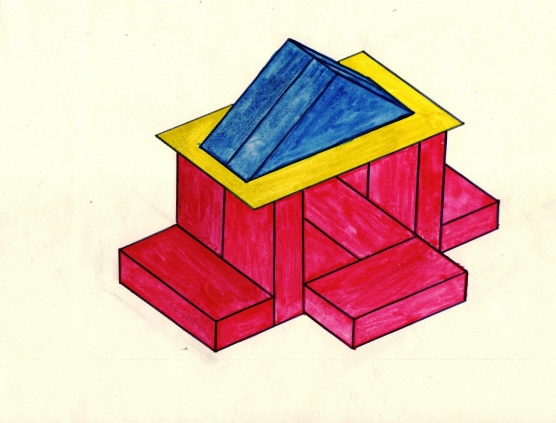 